    　　　　やまなし心のバリアフリー宣言事業所☆ この企業・事業所へのお問い合わせ先 　 ホームページ　 https://www.yamanomiyako.com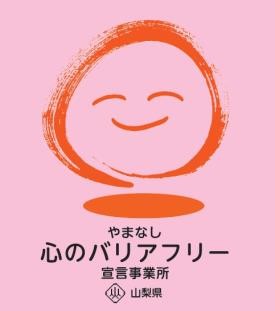 所在地   甲州市勝沼町１４０５－１担当部署　 －（登録なし）担当者   －（登録なし）電話番号   ０５５３－４４－３８５１ＦＡＸ番号   ０５５３－４４－５２５１事業所名 社会福祉法人山の都福祉会　スカイコート勝沼宣言内容 ◇　全ての障害者に対して、障害を理由とする不当な差別をいたしません。◇　全ての障害者に対して、合理的な配慮の提供に努めます。◇　障害者と障害者でない者が相互に人格と個性を尊重し合いながら共に暮らすことができる共生社会の構築に係る取組を進めます。主な取組 障害者の権利擁護に関する施設内研修を行っています。支援学校等の現場実習を受け入れています。中学生、高校生の職場体験を受け入れています。保育園との定期的な交流会を行っています。